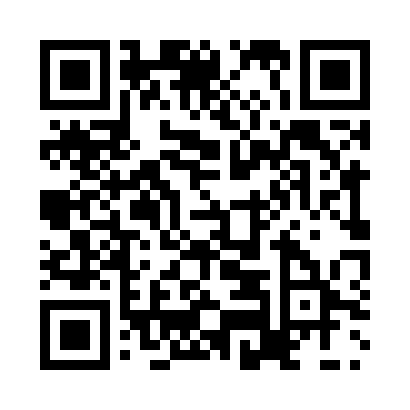 Prayer times for Sataria, BangladeshWed 1 May 2024 - Fri 31 May 2024High Latitude Method: NonePrayer Calculation Method: University of Islamic SciencesAsar Calculation Method: ShafiPrayer times provided by https://www.salahtimes.comDateDayFajrSunriseDhuhrAsrMaghribIsha1Wed4:065:2611:573:216:277:482Thu4:055:2611:573:216:287:483Fri4:045:2511:573:216:287:494Sat4:045:2411:563:216:297:505Sun4:035:2411:563:206:297:506Mon4:025:2311:563:206:307:517Tue4:015:2311:563:206:307:528Wed4:005:2211:563:196:317:529Thu4:005:2111:563:196:317:5310Fri3:595:2111:563:196:327:5411Sat3:585:2011:563:196:327:5412Sun3:575:2011:563:186:337:5513Mon3:575:1911:563:186:337:5614Tue3:565:1911:563:186:337:5615Wed3:555:1811:563:186:347:5716Thu3:555:1811:563:186:347:5817Fri3:545:1811:563:176:357:5818Sat3:545:1711:563:176:357:5919Sun3:535:1711:563:176:368:0020Mon3:535:1611:563:176:368:0021Tue3:525:1611:563:176:378:0122Wed3:515:1611:563:176:378:0223Thu3:515:1511:563:166:388:0224Fri3:515:1511:573:166:388:0325Sat3:505:1511:573:166:398:0326Sun3:505:1511:573:166:398:0427Mon3:495:1411:573:166:408:0528Tue3:495:1411:573:166:408:0529Wed3:495:1411:573:166:408:0630Thu3:485:1411:573:166:418:0631Fri3:485:1411:573:166:418:07